Пакалов Валерий АлексеевичExperience:Position applied for: Ordinary SeamanDate of birth: 06.03.1966 (age: 51)Citizenship: UkraineResidence permit in Ukraine: NoCountry of residence: UkraineCity of residence: MariupolPermanent address: б. Шевченко 258-76Contact Tel. No: +38 (097) 227-80-87E-Mail: annushka_06@mail.ruU.S. visa: NoE.U. visa: NoUkrainian biometric international passport: Not specifiedDate available from: 12.08.2009English knowledge: PoorMinimum salary: 800-1000 $ per month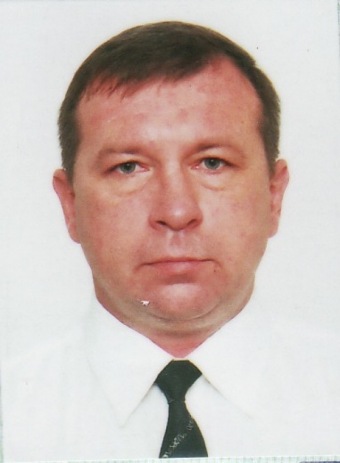 PositionFrom / ToVessel nameVessel typeDWTMEBHPFlagShipownerCrewingAble Seaman19.08.2008-10.05.2009LARIX1820-BatumiAVREK